Executive Board Meeting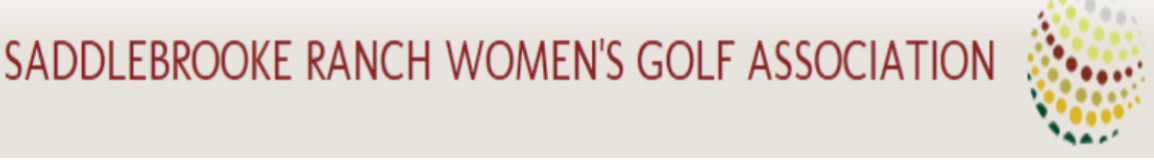 10-31-17The meeting was called to order by President, Joyce DeYoung at 1:30 p.m. Present: Brenda Armenia, Sue Wells, Joyce DeYoung, Janice Mihora, and Alex Anna Guests: Stephanie GaskillJoyce DeYoung provided the agenda.MINUTESThe minutes from 8-15-17 were approved. TREASURER’S REPORTSue gave the treasurer’s report.  Available funds are $6,609.71. Dues were discussed. Janice will send a reminder to pay on-line via AWGA registration. Sue will make the budget for 2018.  Janice will send to the membership and it will be voted on at Member/Member luncheon.MEMBERSHIPStephanie Gaskill will manually do GHIN only ladies.  She will email the GHIN only  ladies and give them a deadline of December 15th.Stephanie reported that she has re-worked the membership form.  She will email the updated form to Janice for warehousing and Lorraine for the website.MEMBER/MEMBERWe agreed the budget for member/member will be $1,000.SPONSORSSue and Brenda reported they revised the sponsorship invoice.  Sue will send to Janice for warehousing.CALENDARAlex reported that we need to move the President’s Cup to March 12 & 13.Janice will send out the updated calendar to the membership.  It will be voted on at the Member/Member luncheon.NOMINATING COMMITTEEAlex reported that all positions are filled except sponsorship.  Sue and Brenda offered to take this position as co-chairs. Voting for next years’ board will be via Survey Monkey.  Janice will send to the members on December 1st.  Alex will post on the website on November 1st.ROBSON CHALLENGEBrenda reported that there will need to be a drawing for the 2nd and 3rd groups.  1st group is all set.  Brenda and Marlyce will do the drawing.QUEENS OF SWINGLuncheon afterward will be at Janice’s house.  Bonnie and Brenda will set up.COMMITTEE HEADSIt was agreed to give gift cards to committee heads.  We will honor them with a “thank you” and a brief talk about them at the Holiday Party. Board members will send  their suggestions and information on each chair to Janice and she will compile for Joyce to read at the party.PLAY DAYJanice will send an email reminding members that each member is allocated 20 golf balls on play day.  The small bucket is for warm up, not practice.Janice will send an email reminding members that cancelling on Monday night can be a problem.  If possible, to please contact Jeanne by Sunday.Respectfully Submitted,Janice MihoraSecretary